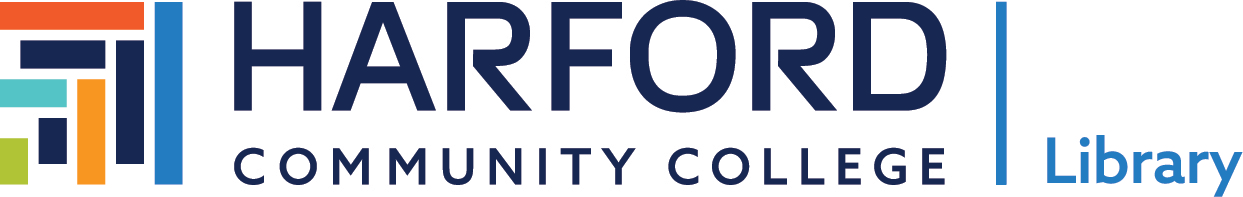 HOW tO DOWNLOAD eBooksPersonal LaptopsBefore you begin, you will need:Adobe ID - “Google” Adobe ID and set up your free account. Adobe Digital Editions – Download this for free at http://adobe.com/products/digitaleditionsStep 1: Open eBooks on EBSCOHost at www.harford.edu/academics/library. Click on Research Resources, select Articles &  Databases, and then click on “E” to find the database.Step 2:  Register for a free account in EBSCOHost by clicking the “Sign In” link at the top of the page. Step 3: Type your search terms in the search box. Step 4: Limit to “Download Available” on the left-hand side of your results page.Step 5: When you find an ebook, click the “Download” link.Step 6: Click “Checkout & Download” and select a checkout period (checkout periods may vary). Your document will now open.Mobile DevicesBefore you begin, you will need:BlueFire Reader - free via Apple, Android or Windows App stores.Adobe ID - “Google” Adobe ID and set up your free account.Step 1: Open eBooks on EBSCOHost at www.harford.edu/academics/library. Click on Research Resources, select Articles &  Databases, and then click on “E” to find the database.Step 2: Register for a free account in EBSCOHost by clicking the “Sign In” link at the top of the page.Step 3: Type your search terms in the search box. Step 4: Limit to “Download Available” on the left-hand side of your results page.Step 5: When you find an ebook, click the “Download” link.Step 6: Click “Checkout & Download” and select a checkout period (checkout periods may vary).Step 7:  Click the button to “Open in BlueFire Reader.”  Step 8:  Confirm your Adobe ID. Your document will now open.